.** For Elsa Miller **S1: Waltz Forward = L, R, L, Side Rock, Recover, Step TogetherS2: Waltz Back = L, R, L, Side Rock, Recover, Step TogetherS3: Left Twinkle, Right TwinkleS4: Box WaltzS5: Weave Right, Step, Drag, TogetherS6: Weave Left, Step, Drag, Together***S7: 1/2 Waltz Turn Left, Step Back, Tap, TapS8: 1/2 Waltz Left, Step Back, Tap, Tap*** Dance finishes after the left weave section, so take a curtsy or bow.Can be danced as couples in a line or couples in a circle.Contact: claire.denney1@gmail.comElsa Waltzes With Ray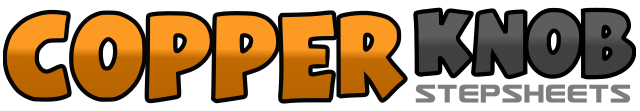 .......Count:48Wall:1Level:Beginner Line or Circle.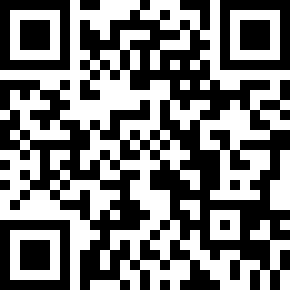 Choreographer:Claire Denney (CAN) - February 2016Claire Denney (CAN) - February 2016Claire Denney (CAN) - February 2016Claire Denney (CAN) - February 2016Claire Denney (CAN) - February 2016.Music:Edelweiss - Ray ConniffEdelweiss - Ray ConniffEdelweiss - Ray ConniffEdelweiss - Ray ConniffEdelweiss - Ray Conniff........1 - 2 - 3Step forward on left, Step right beside left, Step forward on left4 - 5 - 6Rock right, Rock recover on to left, Step right beside left1 - 2 - 3Step back on left, Step right beside left, Step back on left4 - 5 - 6Rock right, Rock recover on to left, Step right beside left1 - 2 - 3Cross left over right, Step right, Step left beside right4 - 5 - 6Cross right over left, Step left, Step right beside left1 - 2 - 3Left step forward, Right step right, Left step beside right4 - 5 - 6Right step back, Left step left, Right step beside left1 -2 - 3Cross left over right, Right step right, Left step behind right4 - 5 - 6Right big step right, Drag left to meet right, Step left beside right1 - 2 - 3Cross right over left, Left step left, Right step behind left4 - 5 - 6Left big step left, Drag right to meet left, Step right beside left1 - 2 - 3Waltz 1/2 turn left = L, R, L4 - 5 - 6Right step back, Tap left to left, Tap left beside right1 - 2 - 3Waltz 1/2 turn left = L, R, L4 - 5 - 6Right step back, Tap left to left, Tap left beside right